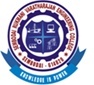 SEMBODAI RUKMANI VARATHARAJAN ENGINEERING COLLEGEACADEMIC YEAR 2023-2024/ODD EMESTERDEPARTMENT OF MECHANICAL ENGINEERINGSUBJECT ALLOCATION&WORK LOAD                        HOD 										PRINCIPALS.NOSTAFF NAMESUBJECT CODE AND TITLEYEARWORK LOADWORK LOAD1Dr.Kalivarathan.G(Principal)ME3391 ENGINEERING THERMODYNAMICSII YEAR591Dr.Kalivarathan.G(Principal)ME8791 MECHATRONICSIV YEAR 492Mr.Veerapandian.K(HOD/Mech)ME3351 ENGINEERING MECHANICSII YEAR5152Mr.Veerapandian.K(HOD/Mech)CME394 ADVANCED INTERNAL COMBUSTION ENGINEERINGIII YEAR5152Mr.Veerapandian.K(HOD/Mech)ME8793 PROCESS PLANNING AND COST ESTIMATION IV YEAR3152Mr.Veerapandian.K(HOD/Mech)ME3381 COMPUTER AIDED MACHINE DRAWINGII YEAR2153Mr.Ramakrishnan.R(AP/Mech)ME3392 ENGINEERING MATERIALS AND METALLURGYII YEAR3163Mr.Ramakrishnan.R(AP/Mech)ME3592 MEROLOGY AND MEASUREMENTIII YEAR4163Mr.Ramakrishnan.R(AP/Mech)CME380 AUTOMOBILE  ENGINEERINGIII YEAR 4163Mr.Ramakrishnan.R(AP/Mech)ME3581 METROLOGY AND DYNAMICS LAB III YEAR2163Mr.Ramakrishnan.R(AP/Mech)ME8781 MECHATRONICS LAB IV YEAR3164Mr.Arulsakthi.A(AP/Mech)ME3393 MANUFACTURING PROCESSII YEAR3164Mr.Arulsakthi.A(AP/Mech)CME384 POWERPLANT ENGINEERINGIII YEAR5164Mr.Arulsakthi.A(AP/Mech)ME8792 POWERPLANT ENGINEERINGIV YEAR4164Mr.Arulsakthi.A(AP/Mech)ME8712 TECHNICAL SEMINAR (1 Credit)IV YEAR1164Mr.Arulsakthi.A(AP/Mech)ME8711 SIMULATION AND ANALYSIS  LABIV YEAR3165Mr.Manikandan.K (AP/Mech)ME3591 DESIGN OF MACHINE ELEMENTSIII YEAR5155Mr.Manikandan.K (AP/Mech)GE8077 TOTAL QUALITY MANAGEMENTIV YEAR4155Mr.Manikandan.K (AP/Mech)GE8071 DISASTER MANAGEMENTIV YEAR4155Mr.Manikandan.K (AP/Mech)ME3382 MANUFACTURING TECHNOLOGY LABII YEAR2156Mr.Mohamed Faisal(HOD/CSE)GE3361 PROFESSIONAL DEVELOPMENTII YEAR227Mr.Arun.KS(AP/Civil)CE3391 FLUID MECHANICS AND MACHINERYII YEAR338Ms.Radhika.K(AP/SH)MA3351 TRANFORMS AND PARTIAL DIFFRENTIAL EQUATIONSII YEAR559Ms.Gokila.K(AP/SH)TRAINING AND PLACEMENTIII YEAR249Ms.Gokila.K(AP/SH)TRAINING AND PLACEMENTIV YEAR24TOTAL HOURSTOTAL HOURSTOTAL HOURSTOTAL HOURSTOTAL HOURS84+2